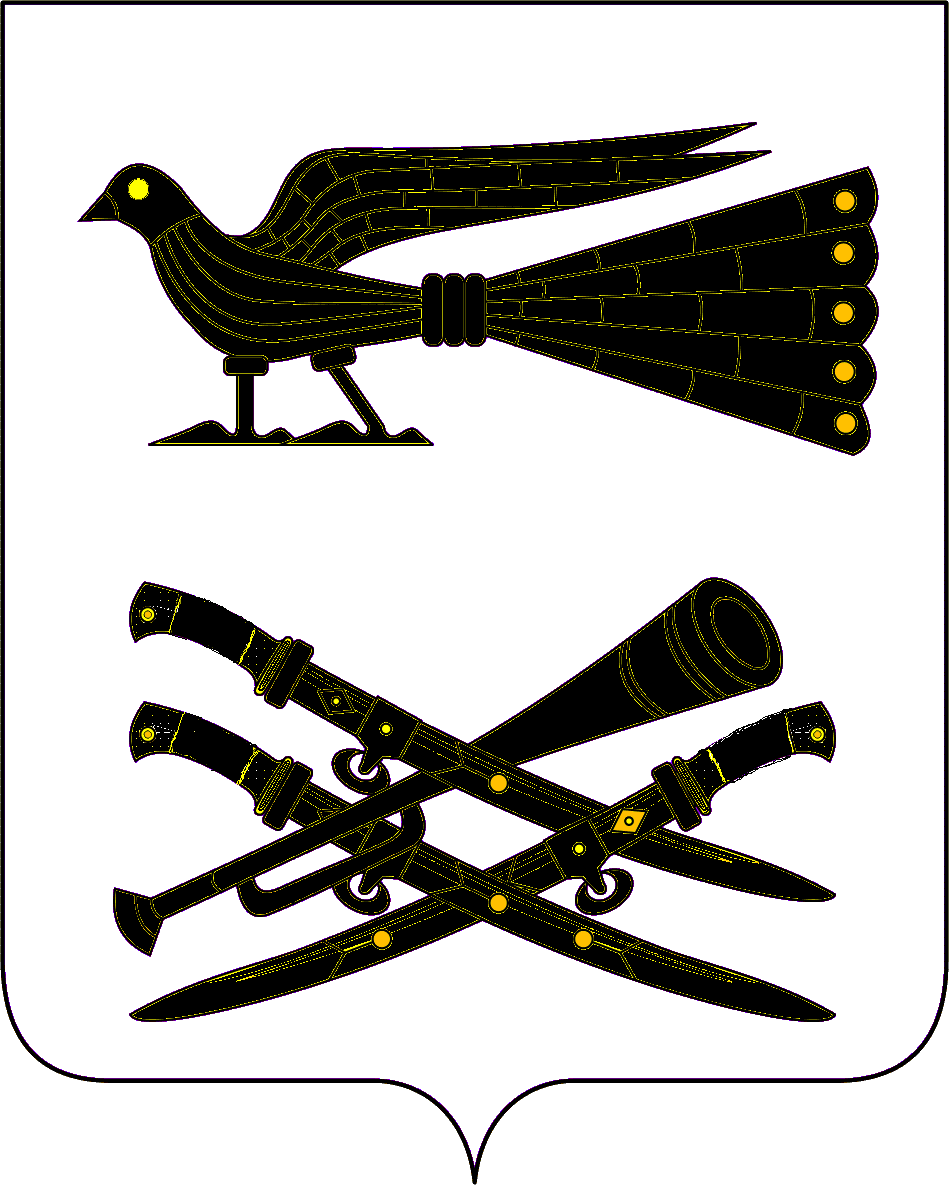 УПРАВЛЕНИЕ  ОБРАЗОВАНИЯАдминистрации  муниципального образованияКореновский  районПРИКАЗот 08.12.2022					   				           № 724г. КореновскО результатах участия обучающихся  общеобразовательных учреждений муниципального образования Кореновский район в муниципальном этапе всероссийской олимпиады школьников по математике в 2022-2023 учебном годуВ соответствии с приказом Министерства просвещения Российской Федерации от 27.11.2020 года № 678 "Об утверждении Порядка проведения всероссийской олимпиады школьников", приказом министерства образования, науки и молодежной политики Краснодарского края от 26.08.2022 года № 1995 "Об организации проведения муниципального этапа всероссийской олимпиады школьников на территории Краснодарского края в 2022-2023 учебном году" приказываю:1.Утвердить результаты муниципального этапа всероссийской олимпиады школьников по математике  2022-2023 учебного года в муниципальном образовании Кореновский район (приложение).2.Руководителям общеобразовательных учреждений муниципального образования Кореновский район довести содержание настоящего приказа до сведения педагогического коллектива, обучающихся, родителей (законных представителей).3.Контроль за выполнением приказа возложить на заместителя начальника управления образования администрации муниципального образования Кореновский район  А.В. Прядущенко.Начальник управления образования администрации муниципального образования Кореновский район		                С.М. Батог____________________________________________________________________Проект подготовлен и внесен:Муниципальным казенным учреждением"Информационно-методический центр системы образования  муниципального образования  Кореновский район"Исполняющий обязанностидиректора учреждения                                                                        А.Н. ДурневаРезультатымуниципального этапа всероссийской олимпиады школьников по математике 2022-2023 учебного года в муниципальном образовании Кореновский районНачальникуправления образования    администрации  муниципальногообразования  Кореновский район                                                                С.М. БатогПРИЛОЖЕНИЕ к приказу управления образованияадминистрации муниципального образования Кореновский районот  08.12.2022   № 724 № п/пФ И ОКлассООРезультат участия в МЭ ВсОШ№ п/пФ И ОКлассООРезультат участия в МЭ ВсОШ1Касьянов Данила Сергеевич7МАНОУ СОШ №18 участник2Молчанов Александр Артемович7МАНОУ СОШ №5  им.  А.И. Покрышкина участник3Чередниченко Софья Антоновна7МОАНУ СОШ №17 им. К. В. Навальневой участник4Костенко Матвей Сергеевич7МАНОУ СОШ №20 им Е.А. Красильникова участник5Матросов Дамир Владимирович7МАНОУ СОШ №20 им Е.А. Красильникова участник6Кондакова Кристина Олеговна7МАНОУ СОШ №1 имени И.Д. Бувальцева участник7Харчук Дмитрий Григорьевич7МАНОУ СОШ №1 имени И.Д. Бувальцева участник8Зотова Алеся Александровна7МОБУ СОШ №20 имени Е.А. Красильникова участник9Глечян Инна Владимерович7МАНОУ СОШ №5  им.  А.И. Покрышкина участник10Белецкая Анастасия Юрьевна7МОАНУ СОШ №17 им. К. В. Навальневой участник11Безнощенко Анна Александровна7МАНОУ СОШ №5  им.  А.И. Покрышкина участник12Дрюченко Дарья Денисовна7МАНОУ СОШ №20 имени Е.А. Красильникова участник13Чаплинский Кирилл 7МАНОУ СОШ №5  им.  А.И. Покрышкина участник14Кудрявцева Виктория Сергеевна7МОАНУ СОШ №17 им. К. В. Навальневой участник15Скиданчук Анастасия Андреевна7МОАНУ СОШ №17 им. К. В. Навальневой участник16Сыпченко Егор Дмитриевич7МОАНУ СОШ №17 им. К. В. Навальневой участник17Еремеев Кирилл Юрьевич7МОБУ СОШ №14  им. генерала М.П. Бабича участник18Сорокина Полина Сергеевна7МОБУ СОШ №15  им. П.П. Мисана участник19Матирная Елизавета Сергеевна7МАНОУ СОШ №3 имени Р.М.Хабибуллина участник20Кондрашева Анна Максимовна7МОБУ СОШ №14  им. генерала М.П. Бабича участник21Захаров Иван Александрович7МАНОУ СОШ №20 им. Е.А. Красильникова участник22Щербакова Екатерина 7МАНОУ СОШ №1 имени И.Д. Бувальцева участник23Крайнюк Алёна Юрьевна7МАНОУ СОШ №5  им.  А.И. Покрышкина участник24Кузовлева Маргарита Алексеевна7МАНОУ СОШ №5  им.  А.И. Покрышкина участник25Бушуева Виктория Сергеевна7МАНОУ СОШ №1 имени И.Д. Бувальцева участник26Баганников Макар Александрович7МАНОУ СОШ №5  им.  А.И. Покрышкина участник27Золотарёв Тимур Русланович7МАНОУ СОШ №5  им.  А.И. Покрышкина участник28Алексеев Даниил Андреевич7МАНОУ СОШ №1 имени И.Д. Бувальцева участник29Зрелов Гордей Юрьевич7МАНОУ СОШ №1 имени И.Д. Бувальцева участник30Расулова Марьям Германовна7МАНОУ СОШ №6 им. И.Е. Убийко  участник31Волченко Тимур Сергеевич7МОБУ СОШ №14  им. генерала М.П. Бабича участник32Жукова Наталья Николаевна7МОБУ СОШ №15  им. П.П. Мисана участник33Селецкая Яна Александровна7МАНОУ СОШ №5  им.  А.И. Покрышкина участник34Никитина Екатерина Владимировна7МОАНУ СОШ №17 им. К. В. Навальневой участник35Отюцкая Эвелина Денисовна7МОАНУ СОШ №17 им. К. В. Навальневой участник36Рыбалко Наталья Витальевна7МАНОУ СОШ №20 им. Е.А. Красильникова участник37Калашников Владислав Романович7МОАНУ СОШ №17 им. К. В. Навальневой МО Кореновский районучастник38Закревская Кира Сергеевна7МОАНУ СОШ №17 им. К. В. Навальневой участник39Азарова Вероника Александровна7МОБУ СОШ №7 им. В.П. Адодина участник40Чувашов Иван Сергеевич8МАНОУ СОШ №8 им.  Ю.А. Гагарина призер41Степаненко Илья Алексеевич8МОАНУ СОШ №17 им. К. В. Навальневой призер42Ковалев Захар Андреевич8МАНОУ СОШ №9 им. В.И. Аманова призер43Бондаренко Николай Сергеевич8МАНОУ СОШ №3 имени Р.М.Хабибуллина участник44Голоцуков Дима Сергеевич8МАНОУ СОШ №3 имени Р.М.Хабибуллина участник45Тарара Виолетта Андреевна8МАНОУ СОШ №3 имени Р.М.Хабибуллина участник46Дударева Полина Сергеевна8МАНОУ СОШ №9 им. В.И. Аманова участник47попова юлия васильевна8МАНОУ СОШ №5  им.  А.И. Покрышкина участник48Мусаев Дмитрий Владимирович8МАНОУ СОШ №5 им.  А.И. Покрышкина участник49Иванченко Марк Романович8МОБУ СОШ №15  им. П.П. Мисана участник50Осин Иван Денисович8МОБУ СОШ №15  им. П.П. Мисана участник51Казей Камила Александровна8МОАНУ СОШ №17 им. К. В. Навальневой участник52Соколова Алина Витальевна8МАНОУ СОШ №9 им. В.И. Аманова участник53Коновалов Алексей Анатольевич8МОБУ СОШ №15  им. П.П. Мисана участник54Напольских Михаил Алексеевич8МАНОУ СОШ №1 имени И.Д. Бувальцева участник55Селюта Дмитрий Юрьевич8МАНОУ СОШ №20 им. Е.А. Красильникова участник56Дробот Виталий Юрьевич8МАНОУ СОШ №5  им.  А.И. Покрышкина участник57Яскевич Екатерина Ивановна8МАНОУ СОШ №41 им. В.А. Власова  участник58Панко Ксения Евгеньевна8МОАНУ СОШ №17 им. К. В. Навальневой участник59Антропов Владислав Евгеньевич8МОБУ СОШ №14  им. генерала М.П. Бабича участник60Таратонов Денис Евгеньевич8МАНОУ СОШ №9 им. В.И. Аманова участник61Бражецкая Дарья Андреевна8МОБУ СОШ №15  им. П.П. Мисана участник62Посадний Владислав Сергеевич8МОБУ СОШ №7 им. В.П. Адодина участник63Иванова Варвара Юрьевна8МОАНУ СОШ №17 им. К. В. Навальневой участник64Коновалова Диана Максимовна8МОАНУ СОШ №17 им. К. В. Навальневой участник65Мацко Александра Владимировна8МОБУ СОШ №14  им. генерала М.П. Бабича участник66Селевиров Егор Евгеньевич8МОАНУ СОШ №17 им. К. В. Навальневой участник67Шапошник Ангелина Дмитриевна8МОАНУ СОШ №17 им. К. В. Навальневой участник68Тарасенко Ксения Алексеевна8МОБУ СОШ №14  им. генерала М.П. Бабича МО Кореновский районучастник69Колтунов Кирилл Витальевич8МАНОУ СОШ №1 имени И.Д. Бувальцева участник70Павловичев Максим Игоревич8МАНОУ СОШ №1 имени И.Д. Бувальцева участник71Суслина Алевтина Александровна8МАНОУ СОШ №20 им. Е.А. Красильникова участник72Фахрутдинова Ольга Олеговна8МАНОУ СОШ №20 им. Е.А. Красильникова участник73Литовченко Альбина Эдуардовна8МОАНУ СОШ №17 им. К. В. Навальневой участник74Широкова Алина Владимировна8МОАНУ СОШ №17 им. К. В. Навальневой участник75Ямпольский Сергей Алексеевич8МОАНУ СОШ №17 им. К. В. Навальневой участник76Диденко София Романовна8МОБУ СОШ №15  им. П.П. Мисана участник77Дятлов Артём Андреевич8МОБУ СОШ №15  им. П.П. Мисана участник78Кириллов Александр Сергеевич8МАНОУ СОШ №1 имени И.Д. Бувальцева участник79Цыганенко София Евгеньевна8МАНОУ СОШ №5  им.  А.И. Покрышкина участник80Ковалев Денис Петрович8МОАНУ СОШ №17 им. К. В. Навальневой участник81Курман Елизавета Юрьевна8МОАНУ СОШ №17 им. К. В. Навальневой участник82Хренов Евгений Романович8МАНОУ СОШ №5  им.  А.И. Покрышкина участник83Жизненко Владислав Владимрович8МОАНУ СОШ №17 им. К. В. Навальневой участник84Шаповалов Ярослав Игоревич8МОБУ СОШ №14  им. генерала М.П. Бабича участник85Зуенко Злата Александровна8МОБУ СОШ №15  им. П.П. Мисана участник86Колесникова Анна Павловна8МАНОУ СОШ №3 имени Р.М.Хабибуллина участник87Дворникова Светлана Владимировна8МАНОУ СОШ №5  им.  А.И. Покрышкина участник88Куралесенко Любовь Владимировна8МАНОУ СОШ №5  им.  А.И. Покрышкина участник89Акчурина Диана Денисовна8МОАНУ СОШ №17 им. К. В. Навальневой участник90Дробот Роман Юрьевич8МАНОУ СОШ №5  им.  А.И. Покрышкина участник91Замула Яна Алексеевна8МАНОУ СОШ №5  им.  А.И. Покрышкина участник92Баглай Артем Евгеньевич9МОАНУ СОШ №17 им. К. В. Навальневой участник93Хить Александра Владимировна9МОБУ СОШ №14  им. генерала М.П. Бабича участник94Бабин Максим Евгеньевич9МОАНУ СОШ №17 им. К. В. Навальневой участник95Гринь Надежда Дмитриевна9МОАНУ СОШ №17 им. К. В. Навальневой участник96Чередниченко Варвара Кирилловна9МОАНУ СОШ №17 им. К. В. Навальневой участник97Бельских Константин Михайлович9МАНОУ СОШ №1 имени И.Д. Бувальцева участник98Головнёва Анастасия Дмитриевна9МОАНУ СОШ №17 им. К. В. Навальневой участник99Куценко Николай Сергеевич9МОАНУ СОШ №17 им. К. В. Навальневой участник100Кондратенко Илья Александрович9МАНОУ СОШ №5  им.  А.И. Покрышкина участник101Соболь Андрей Андреевич9МАНОУ СОШ №1 имени И.Д. Бувальцева участник102Сурова Татьяна Евгеньевна9МАНОУ СОШ №3 имени Р.М.Хабибуллина участник103Сапсай Юлия Евгеньевна9МОАНУ СОШ №17 им. К. В. Навальневой участник104Дружинкин Глеб Александрович9МОАНУ СОШ №17 им. К. В. Навальневой участник105Кулюкова Ульяна Витальевна9МОАНУ СОШ №17 им. К. В. Навальневой участник106Черевкова Арина Константиновна9МОАНУ СОШ №17 им. К. В. Навальневой участник107Григоренко Алина Евгеньевна9МАНОУ СОШ №5  им.  А.И. Покрышкина участник108Кичимасов Никита Артёмович9МОБУ СОШ №5  им.  А.И. Покрышкина участник109Цибульник Дмитрий Сергеевич9МОАНУ СОШ №17 им. К. В. Навальневой участник110Рожков Иван Александрович9МАНОУ СОШ №1 имени И.Д. Бувальцева участник111Ярошенко Тимур Сергеевич9МАНОУ СОШ №5  им.  А.И. Покрышкина участник112Пистун Кирилл Александрович9МОАНУ СОШ №17 им. К. В. Навальневой участник113Кравченко Никита Алексеевич9МАНОУ СОШ №5  им.  А.И. Покрышкина участник114Ламшакова Ксения Юрьевна9МАНОУ СОШ №5 им.  А.И. Покрышкина участник115Терюха Анастасия Григорьевна9МАНОУ СОШ №5  им.  А.И. Покрышкина участник116Василиади Анастасия Георгий9МОАНУ СОШ №17 им. К. В. Навальневой участник117Гладышев Даниил Владимирович9МОБУ СОШ №14  им. генерала М.П. Бабича участник118Балковая Софья Вадимовна9МАНОУ СОШ №5  им.  А.И. Покрышкина участник119Коробкин Олег Вадимович9МАНОУ СОШ №5  им.  А.И. Покрышкина участник120Масюк Дмитрий Александрович9МАНОУ СОШ №5  им.  А.И. Покрышкина участник121Гарькуша Николай Анатольевич9МАНОУ СОШ №5  им.  А.И. Покрышкина участник122Горбаренко Алина Максимовна9МАНОУ СОШ №5  им.  А.И. Покрышкина участник123Данилин Артем Дмитриевич9МОБУ СОШ №1 имени И.Д. Бувальцева участник124Дацковская Ева Александровна9МАНОУ СОШ №1 имени И.Д. Бувальцева участник125Дудин Иван Витальевич9МАНОУ СОШ №1 имени И.Д. Бувальцева участник126Шевченко Захар Константинович9МАНОУ СОШ №1 имени И.Д. Бувальцева участник127Кравцова Алина Дмитриевна9МОАНУ СОШ №17 им. К. В. Навальневой участник128Суба Виктория Алексеевна9МОАНУ СОШ №17 им. К. В. Навальневой участник129Малышева Виолетта Александровна9МОБУ СОШ №14  им. генерала М.П. Бабича участник130Кириллова Дарья Евгеньевна9МАНОУ СОШ №3 имени Р.М.Хабибуллина участник131Величко Юлия Андреевна9МОАНУ СОШ №17 им. К. В. Навальневой участник132Гринь Ксения Владимировна9МОАНУ СОШ №17 им. К. В. Навальневой участник133Лазарев Марк Алексеевич9МОАНУ СОШ №17 им. К. В. Навальневой участник134Меркулова Анастасия Александровна9МОАНУ СОШ №17 им. К. В. Навальневой участник135Пономаренко Дмитрий Владимирович9МОАНУ СОШ №17 им. К. В. Навальневой участник136Амирджанян Ангелина Кареновна9МАНОУ СОШ №20 им. Е.А. Красильникова участник137Артемова Софья Евгеньевна9МАНОУ СОШ №20 им. Е.А. Красильникова участник138Беспалова Екатерина Андреевна9МАНОУ СОШ №20 им. Е.А. Красильникова участник139Короченская Виолетта Игоревна9МАНОУ СОШ №20 им. Е.А. Красильникова участник140Приходько Илья Андреевич9МАНОУ СОШ №20 им. Е.А. Красильникова участник141Полященко Софья Алексеевна9МАНОУ СОШ №3 имени Р.М.Хабибуллина участник142Голубева София Витальевна9МОБУ СОШ №9 им. В.И. Аманова участник143Иванов Евгений Александрович9МОАНУ СОШ №17 им. К. В. Навальневой участник144Будник Диана Олеговна9МАНОУ СОШ №1 имени И.Д. Бувальцева участник145Долгополова Марьяна Сергеевна9МАНОУ СОШ №1 имени И.Д. Бувальцева участник146Ершов Анатолий Сергеевич9МАНОУ СОШ №5  им.  А.И. Покрышкина участник147Спирикова Карина Викторовна9МОБУ СОШ №15  им. П.П. Мисана участник148Зоров Тимур Сергеевич9МАНОУ СОШ №20 им. Е.А. Красильникова участник149Измайлов Григорий Михайлович9МАНОУ СОШ №20 им. Е.А. Красильникова участник150Лобас Никита Александрович9МАНОУ СОШ №20 им. Е.А. Красильникова участник151Вилисова Екатерина Максимовна9МАНОУ СОШ №3 имени Р.М.Хабибуллина участник152Калинкин Радислав Александрович9МАНОУ СОШ №5  им.  А.И. Покрышкина участник153Селиванова Дарья Николаевна9МАНОУ СОШ №5  им.  А.И. Покрышкина участник154Тушманов Рашид Саноевич9МАНОУ СОШ №5  им.  А.И. Покрышкина участник155Мураховский Ярослав Сергеевич9МОБУ СОШ №7 им. В.П. Адодина участник156Груняшина Валерия Алексеевна9МАНОУ СОШ №8 им. Ю.А. Гагарина участник157Колодий Софья Сергеевна9МОАНУ СОШ №17 им. К. В. Навальневой участник158Мисан Мария Викторовна10МОАНУ СОШ №17 им. К. В. Навальневой призер159Падий Кирилл Сергеевич10МОАНУ СОШ №17 им. К. В. Навальневой участник160Полонец Анжелика Валентиновна10МАНОУ СОШ №41 им. В.А. Власова  участник161Шоль Софья Александровна10МАНОУ СОШ №41 им. В.А. Власова  участник162Миронов Даниил Дмитриевич10МОАНУ СОШ №17 им. К. В. Навальневой участник163Коваленко Ксения Игоревна10МАНОУ СОШ №20 им. Е.А. Красильникова участник164Коджабашян Михаил Геворкович10МОАНУ СОШ №17 им. К. В. Навальневой участник165Путивильская Анастасия Николаевна10МАНОУ СОШ №5  им А.И. Покрышкина участник166Трофименко Никита Сергеевич10МОБУ СОШ №5  им.  А.И. Покрышкина участник167Бесчастнова Вероника Дмитриевна10МАНОУ СОШ №20 им. Е.А. Красильникова участник168Пронина Софья Владимировна10МАНОУ СОШ №20 им. Е.А. Красильникова участник169Фисенко Вероника Георгиевна10МАНОУ СОШ №5  им.  А.И. Покрышкина участник170Берлизова Татьяна Дмитриевна10МОАНУ СОШ №17 им. К. В. Навальневой участник171Винник Ксения Александровна10МОАНУ СОШ №17 им. К. В. Навальневой участник172Тимченко Михаил Вячеславович10МОАНУ СОШ №17 им. К. В. Навальневой участник173Тыщенко Виктория Александровна10МАНОУ СОШ №20 им. Е.А. Красильникова участник174Деревянченко Дарья Сергеевна10МОАНУ СОШ №17 им. К. В. Навальневой участник175Малакеев Максим Валерьевич10МОБУ СОШ №14  им. генерала М.П. Бабича МО Кореновский районучастник176Мацко Алина Ивановна10МОБУ СОШ №14  им. генерала М.П. Бабича участник177Иванченко Екатерина Сергеевна10МОАНУ СОШ №17 им. К. В. Навальневой участник178Агабекян Артур Рафикович10МАНОУ СОШ №3 имени Р.М.Хабибуллина участник179Марченко Евгений Сергеевич10МОАНУ СОШ №17 им. К. В. Навальневой участник180Новгородцев Всеволод Дмитриевия10МАНОУ СОШ №5  им.  А.И. Покрышкина участник181Ковалева Валерия Сергеевна10МОАНУ СОШ №17 им. К. В. Навальневой участник182Пузырникова Мария Алексеевна10МОАНУ СОШ №17 им. К. В. Навальневой участник183Аржанухин Илья Викторович10МАНОУ СОШ №1 имени И.Д. Бувальцева участник184Пестрецов Андрей Игоревич10МОАНУ СОШ №17 им. К. В. Навальневой участник185Вакуленко Егор Владимирович10МАНОУ СОШ №20 им. Е.А. Красильникова участник186коновалов дмитрий андреевич10МАНОУ СОШ №41 им. В.А. Власова  участник187Шульева Ульяна Андреевна10МОАНУ СОШ №17 им. К. В. Навальневой участник188Кузьмин Артём Александрович11МАНОУ СОШ №1 имени И.Д. Бувальцева победитель189Харсеев Владимир Дмитриевич11МАНОУ СОШ №1 имени И.Д. Бувальцева победитель190Лазаренко Максим Евгеньевич11МАНОУ СОШ №1 имени И.Д. Бувальцева победитель191Ким Максим Вячеславович11МАНОУ СОШ №1 имени И.Д. Бувальцева победитель192Тимина Мария Игоревна11МАНОУ СОШ №1 имени И.Д. Бувальцева призер193Чумак Андрей Владимирович11МАНОУ СОШ №20 им. Е.А. Красильникова участник194Ким Виктория Станиславовна11МОБУ СОШ №15  им. П.П. Мисана участник195Сковородка Максим Андреевич11МАНОУ СОШ №1 имени И.Д. Бувальцева участник196Самойлова Екатерина Сергеевна11МАНОУ СОШ №6 им. И.Е. Убийко  участник197Лобурь Юрий Владимирович11МОАНУ СОШ №17 им. К. В. Навальневой участник198Поцуло Егор Дмитриевич11МОАНУ СОШ №17 им. К. В. Навальневой участник199Худяков Илья Алексеевич11МОАНУ СОШ №17 им. К. В. Навальневой МО Кореновский районучастник200Ананьева Вера Александровна11МАНОУ СОШ №20 им. Е.А. Красильникова участник201Кан Дарья Дмитриевна11МАНОУ СОШ №6 им. И.Е. Убийко  участник202Ирхина Ульяна Владимировна11МОБУ СОШ №14  им. генерала М.П. Бабича участник203Родик Виталий Владимирович11МАНОУ СОШ №5  им.  А.И. Покрышкина участник204Харченко Дарья Юрьевна11МОАНУ СОШ №17 им. К. В. Навальневой участник205Атамась Анна Валерьевна11МАНОУ СОШ №41 им. В.А. Власова  участник206Пирожкова Диана Романовна11МАНОУ СОШ №9 им. В.И. Аманова участник207Бидненко Алиса Дмитриевна11МАНОУ СОШ №20 им. Е.А. Красильникова участник208Чернушич Виктория Сергеевна11МАНОУ СОШ №20 им. Е.А. Красильникова участник209Гашенко Владислав Евгеньевич11МАНОУ СОШ №3 имени Р.М.Хабибуллина участник210Котолян Давит Михайлович11МАНОУ СОШ №3 имени Р.М.Хабибуллина участник211Ванина Яна Сергеевна11МОАНУ СОШ №17 им. К. В. Навальневой участник212Ермоленко Родион Сергеевич11МОАНУ СОШ №17 им. К. В. Навальневой участник213Васильева Виктория Александровна11МОБУ СОШ №7 им. В.П. Адодина участник214Цыганок Елизавета Алексеевна11МАНОУ СОШ №20 им. Е.А. Красильникова участник